In ____ price discrimination, it is possible for the entire consumer surplus to be captured by the seller.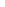   Question 2 Which of the statements about price discrimination is FALSE?  Question 3 What, according to economists, is a problem with uniform pricing?  Question 4 Mapleville Tennis & Golf Club offers golf and tennis memberships to the residents of Mapleville. Market research has found there are two types of families living in the city: 120 golf-oriented families and 100 tennis-oriented families. Information on the demand prices for golf and tennis memberships by family type is given below. It is not possible to identify family types for pricing purposes, and all costs are fixed so that maximizing total revenue is equivalent to maximizing profit.
If Mapleville Tennis & Golf Club plans to offer bundled golf and tennis memberships, what price should it charge to maximize profits?  Question 5 Which of the following is an example of two-part pricing?  Question 6 Other things being equal, a firm's profits will be greatest when it practices  Question 7 Second-degree price discrimination  Question 8 _______ is a pricing strategy for newly introduced products that results in a high initial product price. This price is reduced over time as demand at the higher price is satisfied.  Question 9 If the price elasticity of demand for bananas is -1.5 and the price elasticity of demand for grapefruit is -2.5, and the marginal cost of producing each of the items is $0.50 each, what is the profit-maximizing price for each?  Question 10 Many years ago, the Wall Street Journal published an article about a dating service. The article noted that men were charged $300, above the $250 charged for women. The dating service’s owner said that the difference in price compensated for inequities in pay scales between men and women. Which of the following statements below is an alternative explanation that an economist would look for?  Question 11 Which of the following is considered a necessary condition for successful price discrimination?  Question 12 The segmenting of customers into several small groups such as household, institutional, commercial, and industrial users, and establishing a different rate schedule for each group is known as  Question 13 Which of the following is an example of bundling?  Question 14 Which of the following is NOT considered to be a form of price discrimination?  Question 15 Which of the following is NOT a shortcoming of cost-plus pricing?